Муниципальное дошкольное образовательное бюджетное учреждение детский сад №74муниципального образования городской округ  город - курорт Сочи Краснодарского краяПравильно питаться -здоровья набиратьсяКогда нет здоровья, молчит мудрость,не может расцвести искусство, не играют силы, бесполезно богатство и бессилен разум. 
                                             Геродот.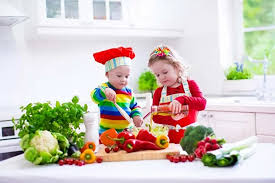 Составила воспитатель: Архипова С.В.Ведь, хорошее здоровье – залог Вашего успешного настоящего и  будущего!!!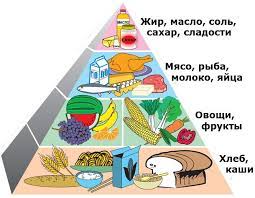 «Здоровье – это вершина, на которую человек должен подняться сам»И. Брехман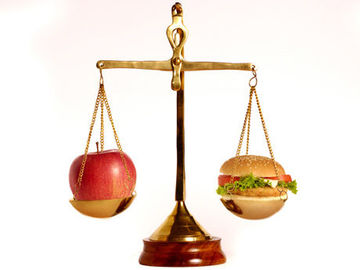 ПИТАНИЕ – один из главных факторов, влияющих на здоровье человека. Неправильное, нездоровое питание, выражающееся как в недостаточном, так и чрезмерном потреблении пищи, может служить причиной развития хронических заболеваний, приобретающих характер эпидемии и ставших за последние десятилетия основной причиной потери трудоспособности населения земного шара.Что такое  здоровое питание?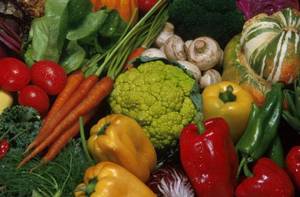 Это:разнообразие продуктовсбалансированный рационвкуснополезно для всех.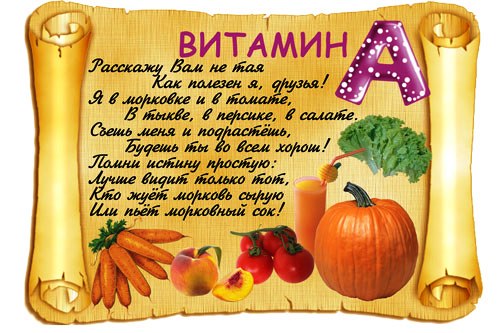 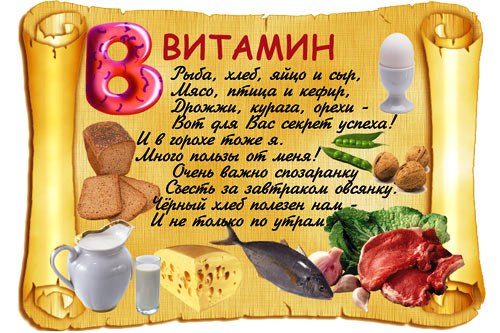 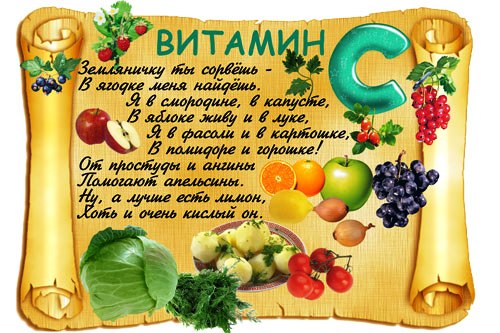 Что такое здоровая пища?Здоровая пища — это равномерное и полноценное поступление в организм человека питательных веществ, обогащенных витаминными и минеральными комплексами. Т.е. в здоровую пищу должны входить все незаменимые аминокислоты, белки, углеводы и жиры. Нельзя исключать из своего рациона тот или иной продукт без замены его аналогичным источником питательных веществ.Пять правил детского питания.1. Еда должна быть простой, вкусной и полезной.2. Настроение во время еды должно быть хорошим.3. Ребёнок имеет право на свои собственные привычки, вкусы, притязания.4. Ребёнок имеет право знать всё о своём здоровье.5. Нет плохих продуктов – есть плохие повара.Надо приучать детей:• Участвовать в сервировке стола;• Перед едой тщательно мыть руки;• Жевать пищу с закрытым ртом;• Есть самостоятельно;• Есть только за столом;• Правильно пользоваться ложкой, вилкой.• Вставая из-за стола, проверить своё место, достаточно ли оно чисто, при необходимости самостоятельно убрать его;• Закончив еду, поблагодарить тех, кто её приготовил, сервировал стол.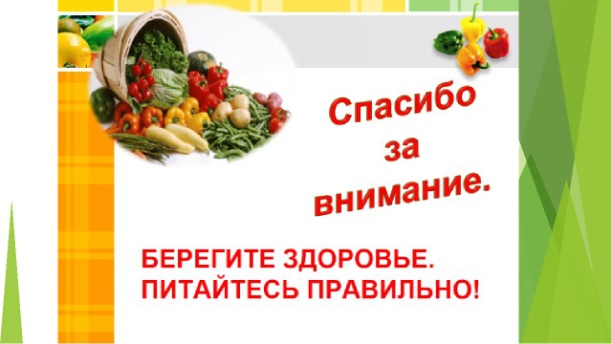 